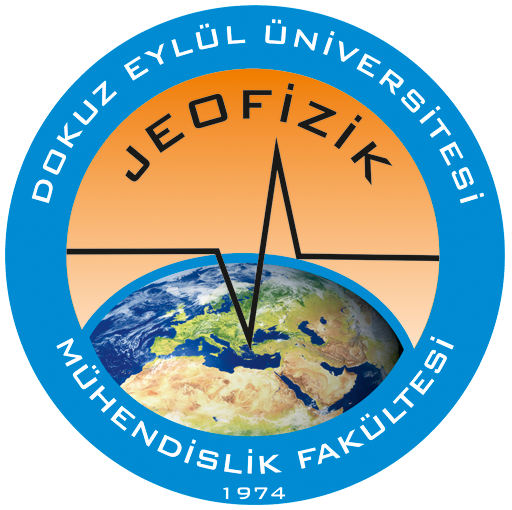 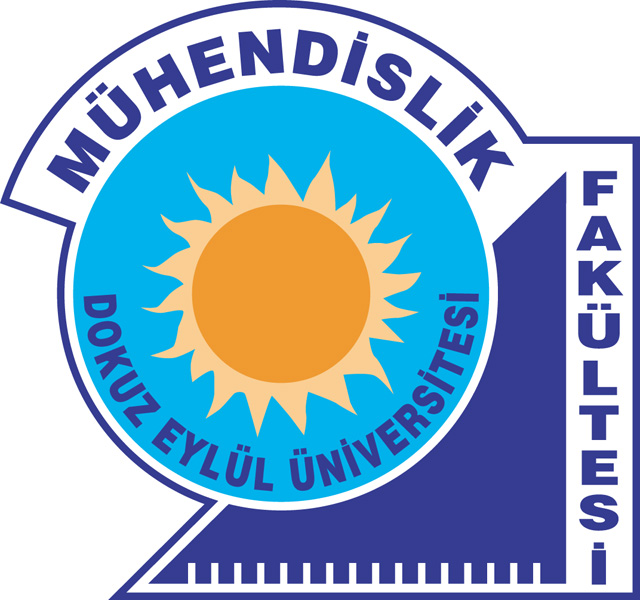 Gün	: ÇarşambaSaat	: 14:30Yer	: Jeofizik Mühendisliği Bölümü, Seminer Salonu, Tınaztepe Kampüsü, Buca-İzmirDEÜ Mühendislik Fakültesi Takvimi:20 Şubat 2017 	 : Bahar Dönemi Başlangıcı30 Mayıs 2017 	 : Bahar Dönemi Sonu5-16 Haziran 2017 	 : Bahar Dönemi Final SınavlarıNoTarihİsimSeminer Başlığı108.03.2017Jeof.Y.Müh. Sinancan ÖziçerBornova BelediyesiYapı İncelemelerinde Jeofizik Mühendisliğinin Önemi215.03.2017Dr. Orhan GüreliARAR A.Ş. Sismik Grup MüdürüPetrol ve Jeotermal Araştırmalarda Sismik Uygulamalar322.03.2017Prof.Dr. Niyazi AksoyJENARUM Merkez Müd.Jeotermal Projelerin CO2 Emisyon Sorunu429.03.2017Dr. Wojciech WróblewskiThe Influence of Seismic Activity on the Internal Structures and Facies Development of Travertine Ridges505.04.2017Jeof.Y.Müh. Aslı Zeynep CanMTAMTA TURKUAZ Sismik Araştırma Gemisi619.04.201714:30Oğuz KılıçTPAO2-B ve 3-B Yansımalı Sismik Veri Toplama Çalışmalarında Parametre Tayini ve Saha Uygulamaları719.04.201715:00Oğuz KılıçTPAO2-Boyutlu Yansımalı Sismik Veri Yorumlama821.04.201714:30Eren TepeuğurAFADÜlkemizde Kuvvetli Yer Hareketi Gözlemlerine İlişkin Uygulamalar Ve Yürütülen Projeler921.04.201715:00Derya YalçınAFADAfad-Red Ön Hasar Ve Kayıp Tahmin Sistemi1021.04.201715:30Doruk ŞentürkAFADÜlkemizde Zayıf Hareket Gözlem Ağı Uygulamaları Ve Yürütülen Projeler1128.04.2017-- Cuma --Jeof.Müh. Şebnem ÇalışkanHalliburton G&G ConsultantUluslararası Firmalarda Jeofizik Mühendisliği’nin Yeri ve Yapılan Çalışmalar1203.05.2017Prof.Dr. Rahmi PınarDEÜ JeofizikRüzgar Elektrik Santrallerinin, Zaman Bağımlı, Zemin Çalışmaları1310.05.2017Doç.Dr. Nihal AkyolDEÜ JeofizikEge Bölgesi'nde Koda Dalgalarının Frekansa Bağlı Sönümü1418.05.2017PerşembeDr. Selda Altuncu PoyrazBoğaziçi ÜniversitesiTürkiye'deki Sismolojik Çalışmalar: FAULTLAB Projesi ve 2 Aralık 2015 Bingöl Deprem Aktivitesi1524.05.2017Dr. Süleyman TunçGüralpSismometrelerin Çalışma Prensibi, Sınıflandırılması ve Örnek Uygulamalar